Коммерческое предложениеКомпания «Ок-Пром» готова предложить Вам подвесы для покраскисобственного производствапо САМЫМ НИЗКИМ ЦЕНАМ БЕЗ ПОСРЕДНИКОВ !!!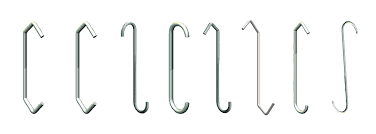 Ниже представлены цены на основной вид подвесов PDVx2 (шведского типа)Цена указана в рублях за шт. с НДС. Минимальный заказ 1 типа подвеса 1000 шт.Всегда в наличии на складе 10 000шт каждого типоразмера.Так же можем изготовить любой другой тип подвесов из проволоки по Вашему желанию и ТЗ.Действует гибкая система скидок для постоянных клиентов и крупного опта.КОНТАКТЫ:Вес*80*3Тел.: 8(960)255-22-23         8(911)023-93-49 E-mail: info@ok-prom.ruСайт: https://ok-prom.ru/D 2 ммD 3 ммD 4 ммD 5 ммD 6 ммL 75 мм1.51.82.54.56.5L 100 мм1.82.53.55.58L 150 мм2357.510L 200 мм2.546913.5L 250 мм3571116L 300 мм3.56812.518.5L 350 мм4.57914.522L 400 мм5810.516.524.5L 450 мм5.591218.527L 600 мм6.5121523.534L 800 мм715203144.5L1000 мм91824.538.557.5